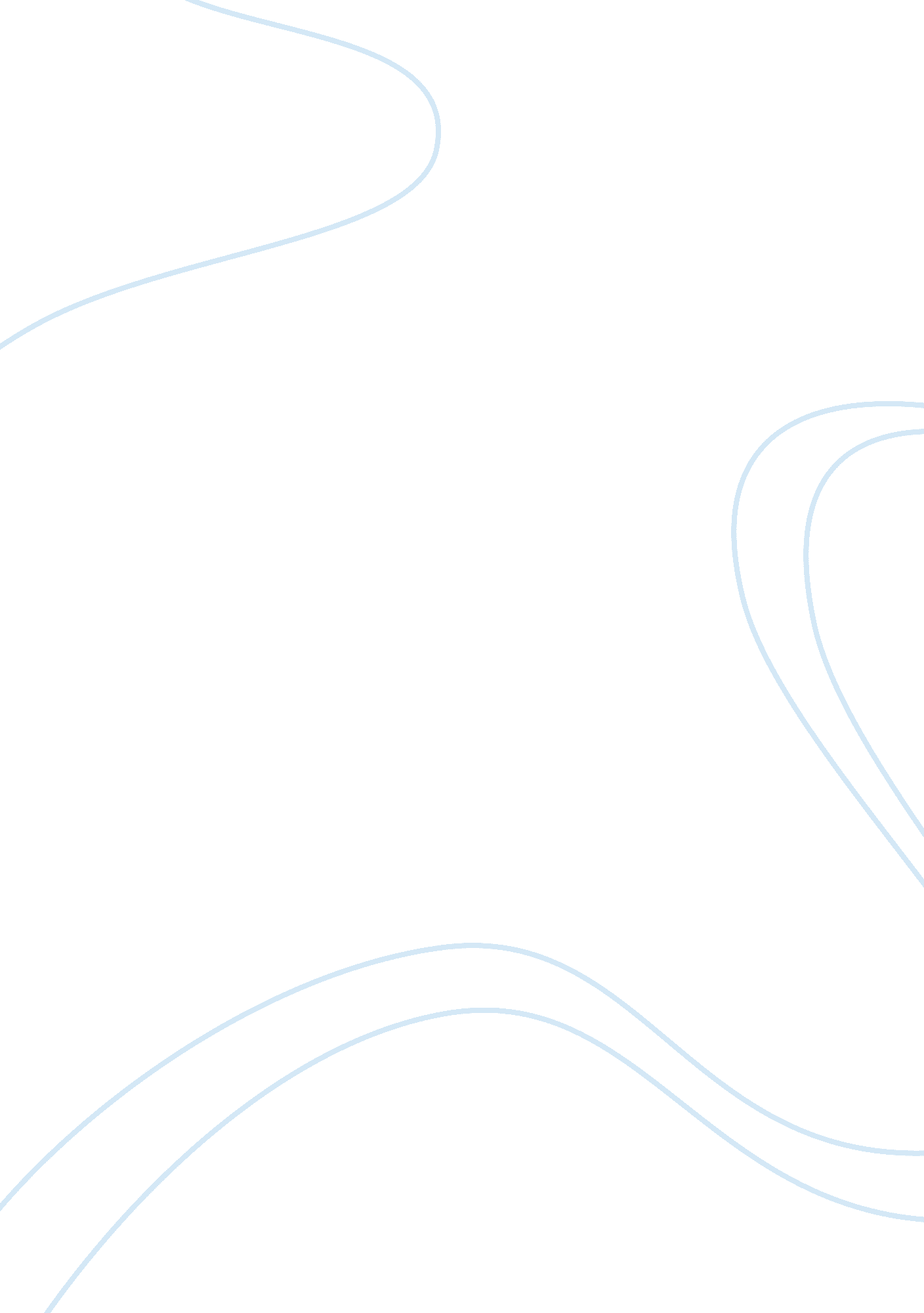 Mu2.9Family, Divorce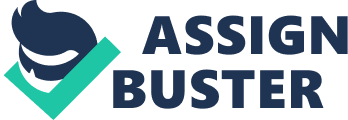 MU2. 9 2. 3 As a mother I went to pick up my child from Preschool setting. Some parents and I were waiting in school yard. Children were coming and were greeted by their parents. The preschool assistant, not a first time, loudly called a father of a boy and referred to him that his child is horribly behaved, he ignored her and that he is spiteful. The father began to shout at his son, he aggressively pulled his son towards him and shook him and left the premises. As a mother I felt uneasy, frightened, scared, confused. The preschool assistant evoked negative polemics. Something’s not right. What? This situation should not arise at all. The preschool assistant failed to protect child’s and parent’s privacy. The preschool assistant should had invited the parent to a meeting where she should had discussed the matter privately. If the preschool assistant after his/her observations over longer time comes to conclusion that it will be in child's best interest to seek professional advice she/he should report it to her/his manager. The preschool can seek consent from a person with parental responsibility to sharing information with other organisation. If carefully recorded observations on the child will show that there are repeated physical signs of abuse marks on arms or face or body (map must be created for future reference) it must be reported to manager. The consent from the person in parental responsibility is not required if there is suspicion it may place the child at greater risk. Any information passed on a child must be recorded for future references. Any information passed on a child that may be concern must be discussed with Leading personal/Manager. Me as a parent I complained to Preschool management because of their employee malpractice. I was asked by parent at my preschool if she can take photographs of her child and child's friends. I agree with the parent on giving her phone numbers of children’s parents in question. She must seek consent from parents of children in question. I make sure the information is shared securely. I will keep a record what information I shared with whom and for what purpose. The strange man comes to pick up a child from our preschool. I know from mother she’s divorced. I will call her immediately and I will find out if she is aware of who the strange man is. If I cannot get hold of mother I will contact manager. It is in best interest to protect the child’ and child’s mother identity (full name, etc…) to prevent sharing confidential information. I will always comply within workplace confidentiality procedures. My judgements on sharing or not sharing information must be based on facts. 2. 5 The information recorded must be genuine and up to date. The information on children’s, parents details, employees details, students within the organisation are filed into folders or the information stored electronically is secured with password and are securely locked at all time. The information is shared with as little people as necessary. http://www. haringeylscb. org/haringey_c_yp_f_information_sharing_guidance. pdf; 14/10/2012 